כוס ראשונה מארבע כוסותמָזְגוּ לוֹ כוֹס רִאשׁוֹן. 
בֵּית שַׁמַּאי אוֹמְרִים: 
מְבָרֵךְ עַל הַיּוֹם, וְאַחַר כָּךְ מְבָרֵךְ עַל הַיַּיִן. 
וּבֵית הִלֵּל אוֹמְרִים: 
מְבָרֵךְ עַל הַיַּיִן, וְאַחַר כָּךְ מְבָרֵךְ עַל הַיּוֹם. 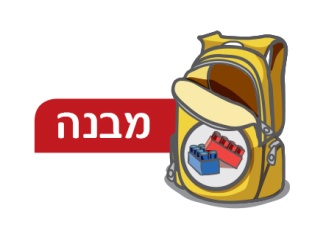 א. אלו שתי ברכות מופיעות  במשנה? סמנו כל אחת מהן בצבע אחר (פעמיים כל  אחת).ב. בנו תרשים כאמד"ט למשנה: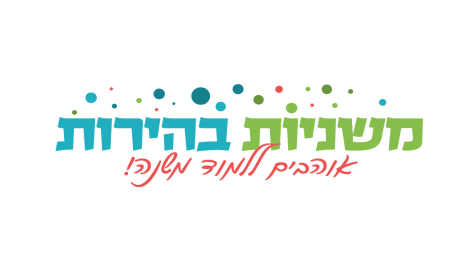 